الاسم : أ. د. زينب زياد اسماعيل                                           دكتوراه في الهندسة البيئية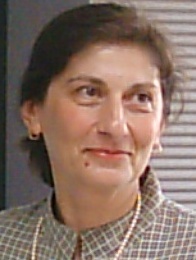 ماجستير في الهندسة البيئيةقسم الهندسة البيئية- كلية الهندسة- جامعة بغدادالبريد الالكتروني: Dr.zainab.zead@coeng.uobaghdad.edu.iqالاسم المستخدم في نشر البحوث حسب الكوكل سكولر : Zainab Z. Ismail الاتجاهات البحثية : معالجة تلوث المياه، استخدام التقنيات الاحيائية في التطبيقات البيئية، انتاج الطاقات المتجددة والنظيفة، ادارة النفايات الصناعية الخطرة.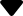  الدرجة العلمية: استاذ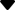  البحوث العلمية : 80 بحث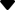  تأليف فصل في كتاب علمي ، اشترك في تأليف الكتاب مجموعة من الباحثين في جامعة كيرتن الاسترالية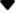  رسائل الماجستير: 9 رسائل اطاريح الدكتوراه: 8 اطاريح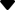 